Προβλεπόμενος αριθμός μαθητών: 140Συνοδοί : 5 εκπαιδευτικοίΜέσο : Τρία (3)ΛεωφορείαΥποχρεωτική ασφάλιση αστικής ευθύνης και ιατροφαρμακευτική ασφάλεια σύμφωνα με την κείμενη νομοθεσία7.    ΄Ωρα αναχώρησης 08.30πμ επιστροφή 14.00μμ στο Σχολείο.Οι ενδιαφερόμενοι να δώσουν προσφορά μέχρι την Τετάρτη 13 Ιανουαρίου 2016.	Ο Διευθυντής	 Κουκουρίκης Κωνσταντίνος      ΕΛΛΗΝΙΚΗ ΔΗΜΟΚΡΑΤΙΑ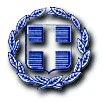 ΥΠΟΥΡΓΕΙΟ ΠΑΙΔΕΙΑΣ ΕΡΕΥΝΑΣ& ΘΡΗΣΚΕΥΜΑΤΩΝ,ΠΕΡΙΦΕΡΕΙΑΚΗ ΔΙΕΥΘΥΝΣΗΑ/ΘΜΙΑΣ & Β/ΘΜΙΑΣ ΕΚΠ/ΣΗΣΚΕΝΤΡΙΚΗΣ ΜΑΚΕΔΟΝΙΑΣΔ/ΝΣΗ Δ/ΜΙΑΣ ΕΚΠ/ΣΗΣ ΔΥΤ. ΘΕΣ/ΝΙΚΗΣΓΥΜΝΑΣΙΟ ΑΞΙΟΥΤαχ. Δ/νση : Κύμινα, Δήμος ΔέλταΤαχ. Κώδ.  : 57600Τηλέφωνο  : 23910 41 285FAX : 23910 43 234                                                                                                   Πληροφορίες: Κουκουρίκης ΚωνσταντίνοςΒαθμός ασφαλείαςΚύμινα,  18  Δεκεμβρίου  2015Αρ. Πρωτ. : 260Προς :    ΔΔΕ Δυτ. Θεσσαλονίκης
(για ανάρτηση στην ιστοσελίδα)         ΘΕΜΑ : «ΠΡΟΣΚΛΗΣΗ ΥΠΟΒΟΛΗΣ ΟΙΚΟΝΟΜΙΚΩΝ ΠΡΟΣΦΟΡΩΝ ΜΟΝΟΗΜΕΡΗΣ    ΕΚΔΡΟΜΗΣ»       Σύμφωνα με την υπ΄ αριθμ.12987/Γ2/10-11-2011 ΦΕΚ 2769/τ.Β/02-12-2011, προκηρύσσεται διαγωνισμός για την διοργάνωση σχολικής εκδρομής. Δικαίωμα συμμετοχής στον διαγωνισμό  έχουν μόνο τα πρακτορεία που διαθέτουν νόμιμη άδεια λειτουργίας από τον Ε.Ο.Τ.Στοιχεία εκδρομής :                                                                                                     Κύμινα- Μονή Λαζαριστών Θεσσαλονίκης-ΚύμιναΘΕΜΑ : «ΠΡΟΣΚΛΗΣΗ ΥΠΟΒΟΛΗΣ ΟΙΚΟΝΟΜΙΚΩΝ ΠΡΟΣΦΟΡΩΝ ΜΟΝΟΗΜΕΡΗΣ    ΕΚΔΡΟΜΗΣ»       Σύμφωνα με την υπ΄ αριθμ.12987/Γ2/10-11-2011 ΦΕΚ 2769/τ.Β/02-12-2011, προκηρύσσεται διαγωνισμός για την διοργάνωση σχολικής εκδρομής. Δικαίωμα συμμετοχής στον διαγωνισμό  έχουν μόνο τα πρακτορεία που διαθέτουν νόμιμη άδεια λειτουργίας από τον Ε.Ο.Τ.Στοιχεία εκδρομής :                                                                                                     Κύμινα- Μονή Λαζαριστών Θεσσαλονίκης-ΚύμιναΧρόνος:  Πέμπτη 4  Φεβρουαρίου 2016 Χρόνος:  Πέμπτη 4  Φεβρουαρίου 2016 